К А Р А Р								ПОСТАНОВЛЕНИЕ05 ноябрь 2020 й.                                  № 59                          05 ноября 2020 г.Об аннулировании сведений об адресах в государственном адресном реестреРуководствуясь Федеральным законом от 06.10.2003 №131-ФЗ «Об общих принципах организации местного самоуправления в Российской Федерации», Федеральным законом от 28.12.2013 №443-ФЗ «О федеральной информационной адресной системе и о внесении изменений в Федеральный закон «Об общих принципах организации местного самоуправления в Российской Федерации», Постановлением Правительства РФ от 22.05.2015 №492 «О составе сведений об адресах, размещаемых в государственном адресном реестре, порядке межведомственного информационного взаимодействия при ведении государственного адресного реестра, о внесении изменений и признании утратившими силу некоторых актов Правительства Российской Федерации» по результатам инвентаризации сведений, содержащихся в государственном адресном реестре (ГАР), выявлены сведения о неактуальных и недостоверных сведениях об адресах, в связи с чемПОСТАНОВЛЯЮ:Аннулировать следующие сведения об адресах объектов адресации в ГАР:1.1. Российская Федерация, Республика Башкортостан, Шаранский муниципальный район, сельское поселение Старотумбагушевский сельсовет, деревня Старый Кичкиняш, улица Подгорная, домовладение 52. Уникальный номер адреса объекта адресации в ГАР: 4b7a1994-6a3b-45d4-9ffd-659c00f5c9b0Кадастровый номер объекта адресации: нетРоссийская Федерация, Республика Башкортостан, Шаранский муниципальный район, сельское поселение Старотумбагушевский сельсовет, деревня Старый Кичкиняш, улица Подгорная, домовладение 15. Уникальный номер адреса объекта адресации в ГАР: 41b72a52-9c09-4fcc-909f-44d66e25a72bКадастровый номер объекта адресации: нетРоссийская Федерация, Республика Башкортостан, Шаранский муниципальный район, сельское поселение Старотумбагушевский сельсовет, деревня Новотумбагушево, улица Лесная, домовладение 22. Уникальный номер адреса объекта адресации в ГАР: cc16bc5f-f24f-4298-85a8-9ece96fcbc24Кадастровый номер объекта адресации: нет1.4. Российская Федерация, Республика Башкортостан, Шаранский муниципальный район, сельское поселение Старотумбагушевский сельсовет, деревня Темяково, улица Октябрьская, домовладение 2. Уникальный номер адреса объекта адресации в ГАР: 927764eb-2d04-46fd-bc33-515491ab6e79Кадастровый номер объекта адресации: нет1.5. Российская Федерация, Республика Башкортостан, Шаранский муниципальный район, сельское поселение Старотумбагушевский сельсовет, деревня Старотумбагушево, улица Молодежная, домовладение 10. Уникальный номер адреса объекта адресации в ГАР: 17edf551-b090-4acc-b9a9-d77f5c4214e9Кадастровый номер объекта адресации: нет1.5. Российская Федерация, Республика Башкортостан, Шаранский муниципальный район, сельское поселение Старотумбагушевский сельсовет, деревня Старотумбагушево, улица Молодежная, домовладение 12. Уникальный номер адреса объекта адресации в ГАР: c1fcdd52-80a8-4c02-a2fb-dff40d77203aКадастровый номер объекта адресации: нетРоссийская Федерация, Республика Башкортостан, Шаранский муниципальный район, сельское поселение Старотумбагушевский сельсовет, деревня Старотумбагушево, улица Центральная, домовладение 52.Уникальный номер адреса объекта адресации в ГАР: a5a76bd5-589d-416a-aecb-2b6e177dc61fКадастровый номер объекта адресации: нетРоссийская Федерация, Республика Башкортостан, Шаранский муниципальный район, сельское поселение Старотумбагушевский сельсовет, деревня Елань-Елга, улица Садовая, домовладение 15.Уникальный номер адреса объекта адресации в ГАР: eec29c3e-af29-4009-85f3-485d94920557Кадастровый номер объекта адресации: нет2. Контроль за исполнением настоящего Постановления оставляю за собой.Глава сельского поселения                                                           И.Х. БадамшинБашкортостан РеспубликаһыныңШаран районымуниципаль районыныңИске Томбағош ауыл советыауыл биләмәһе ХакимиәтеҮҙәк урамы, 14-се йорт, Иске Томбағош ауылыШаран районы Башкортостан Республикаһының 452636Тел.(34769) 2-47-19, e-mail:sttumbs@yandex.ruwww.tumbagush ru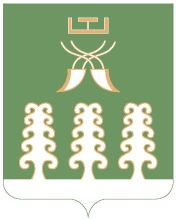 Администрация сельского поселенияСтаротумбагушевский сельсоветмуниципального районаШаранский районРеспублики Башкортостанул. Центральная, д.14 д. Старотумбагушево                             Шаранского района Республики Башкортостан, 452636Тел.(34769) 2-47-19, e-mail:sttumbs@yandex.ru,www.tumbagush.ru